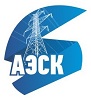 ЗАЯВКАфизического лица на присоединение по одному источнику
электроснабжения энергопринимающих устройств с максимальной
мощностью до 15 кВт включительно (используемых для бытовых
и иных нужд, не связанных с осуществлением
предпринимательской деятельности)1.  	.(фамилия, имя, отчество)выдан (кем, когда)  	.3. Зарегистрирован(а)  	.(индекс, адрес)4. Фактический адрес проживания  	.(индекс, адрес)5. В связи с  (увеличение объема максимальной мощности, новое строительство и др. – указать нужное)просит осуществить технологическое присоединение  	,(наименование энергопринимающих устройств для присоединения)расположенных  	.(место нахождения энергопринимающих устройств)6. Максимальная мощность  энергопринимающих устройств (присоединяемых и ранее
а) максимальная мощность присоединяемых энергопринимающих устройств составляет
б) максимальная мощность ранее присоединенных в данной точке присоединения
7. Заявляемая  категория  энергопринимающего  устройства по надежности электроснабжения _______________________________________________________________________________________8. Сроки проектирования и поэтапного введения в эксплуатацию объекта (в том числе по этапам и очередям):9. Гарантирующий поставщик (энергосбытовая организация), с которым планируется заключение договора электроснабжения (купли-продажи электрической энергии (мощности)
	.Приложения:(указать перечень прилагаемых документов)1.  2.  3.  4.  ЗаявительДиректору «Артемовской электросетевой компании»Самохину С.М.2. Паспортные данные: серияномерприсоединенных) составляеткВт, при напряжении кВ, в том числе:кВт при напряжении кВ;энергопринимающих устройств составляеткВт при напряжении кВ.Этап
(очередь) строительстваПланируемый срок проектирования энергопринимающего устройства
(месяц, год)Планируемый срок введения энергопринимающего устройства в эксплуатацию
(месяц, год)Максимальная мощность энергопринимающего устройства
(кВт)Категория надежности(фамилия, имя, отчество)(контактный телефон)(подпись)“”20г.